Структурное подразделение «Детский сад комбинированного вида «Ягодка»Муниципального бюджетного дошкольного образовательного учреждения «Детский сад «Планета детства» комбинированного вида» Краткосрочный проект по развитию мелкой моторики в первой младшей группе «Веселые пальчики»Воспитатель: Вишнякова М. Ю.п. Чамзинка 2019 г.Проект по развитию мелкой моторики у детей первой младшей группы «Веселые пальчики».Тип проекта: Практический, краткосрочный.Участники проекта: дети первой младшей группы, родители, воспитатели 1 младшей группы.Актуальность проблемы:Уже давно ни для кого не секрет, что развитие мелкой моторики (гибкости и точности движений пальцев рук) и тактильной чувствительности - мощный стимул развития у детей восприятия, внимания, памяти, мышления и речи. Дети, у которых лучше развиты мелкие движения рук, имеют более развитый мозг, особенно те его отделы, которые отвечают за речь. Пальцы рук наделены большим количеством рецепторов, посылающих импульсы в центральную нервную систему человека.Дети «мыслят руками»: не столько размышляют, сколько непосредственно действуют. Чем более разнообразно использует ребенок способы чувственного познания, тем полнее его восприятие, тоньше ощущения, ярче эмоции, а значит, тем отчетливее становятся его представления о мире и успешнее деятельность.Поэтому очень важно уже с самого раннего возраста развивать у ребёнка мелкую моторику. Но просто делать упражнения малышу будет скучно – надо обратить их в интересные и полезные игры.Наряду с развитием мелкой моторики развиваются память, внимание, а также словарный запас вашего малыша.Мелкая моторика рук – это разнообразные движения пальчиками и ладонями.Актуальность работы по развитию мелкой моторики детей раннего возраста обусловлена и возрастными психологическими и физиологическими особенностями детей: в раннем и младшем дошкольном возрасте интенсивно развиваются структуры и функции головного мозга ребенка, что расширяет его возможности в познании окружающего мира.Организуя разнообразную деятельность детей с предметами, игрушками и природными объектами, важно активизировать у детей сенсорные основы познания, учить малышей использовать разные органы чувств для получения информации об окружающем мире: зрение, слух, обоняние, тактильные ощущения.Проблематика:Не достаточно развита речь.Цель проекта:Создание условий для развития мелкой моторики и координации движений пальцев рук.Задачи проекта:• совершенствовать предметно - развивающую среду для развития мелкой моторики;• развивать мелкую моторику пальцев рук у детей раннего возраста через использование разнообразных форм, методов и приемов;• развивать способности координированной работы рук со зрительным восприятием;• развивать эмоциональную отзывчивость;• развивать коммуникативные навыки.Предполагаемые итоги проекта:• развитие познавательной активности, любознательности, стремления к самостоятельному познанию и размышлению, развитие умственных способностей и речи ребенка;• пробуждение творческой активности и воображения ребенка, желания включаться в творческую деятельность.• развитие речи ребенка; употребление в речи наиболее сложных предложений; появление в речевом словаре новых слов.Формы работы с детьми:Пальчиковые игры, дидактические игры, пальчиковый театр, нетрадиционные формы рисования, лепка, массаж пальцев и кистей рук.Формы работы с родителями:Беседы, консультации, анкетирование.Используемый материал:дидактические игры, пальчиковые игры, нетрадиционные формы рисования, лепка, массаж пальцев и кистей рук, пальчиковый театр.Форма реализации проекта: в виде презентации.Срок реализации проекта:1 месяц. (2 сентября – 24 сентября).1 этап.1неделя- организационно - подготовительный: изучение проблемы;Разработка модели взаимодействия взрослых и детей;Основные методы: беседы, наблюдение, опросы;Донести до участников проекта важность данной проблемы.2 этап. Основной – практический- 3 недели.Осуществление замыслов проекта :• Массаж рук с помощью подручных предметов;• Упражнения пальчиковой гимнастики;• Художественное творчество;• Проведение дидактических игр и пальчиковых игр;• Консультации для родителей;• Пальчиковый театр.3 этап.• Оформление презентации, ее представление.• План мероприятий по реализации проекта:ЭТАП МЕРОПРИЯТИЯ СРОКИ ПРОВЕДЕНИЯ1 этап Разработка модели взаимодействия взрослых и детей;Анкетирование «Что такое мелкая моторика?». Донести до участников проекта важность данной проблемы.Выяснить у родителей знают ли они, что такое мелкая моторика; как можно ее развивать; развивают ли они с детьми мелкую моторику и др. Наблюдения за детьми в течение дня (Режимные моменты).Выявить уровень сформированности речевой активности.1неделя2 этап Консультация: «Что такое мелкая моторика» Игры и упражнения для развития мелкой моторики.Беседа на тему: «Развитие мелкой моторики рук, как одно из эффективных средств формирования речи».Донести до участников проекта важность данной проблемы.Массаж рук с помощью подручных предметов «Упражнение с пробками».Пальчиковая игра «Колечко».Лепка «Вот ежик, ни головы, ни ножек».Рисование солнышка на манной крупе.Упражнения пальчиковой гимнастики «Пчелка».Игры с пшенной крупой «Найди шарик».Д/и «Сортируем макароны».Лепка «Вот какие ножки у сороконожки».Пальчиковое рисование «Бабочка».Пальчиковый театр «Репка».Пальчиковое рисование «Корм для птичек».Д/и «Волшебный мешочек».Игры в водой «Достань, что скажу».Пальчиковое рисование «Сказочное осеннее окошко».Массаж рук с помощью подручных предметов «Упражнения с грецким орехом».2-4 неделя3 этап:Оформление презентации, ее представление.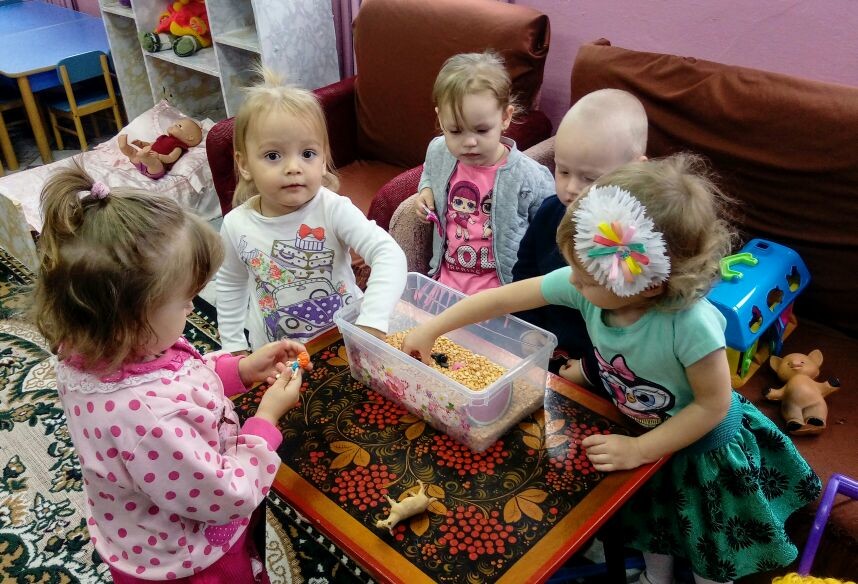 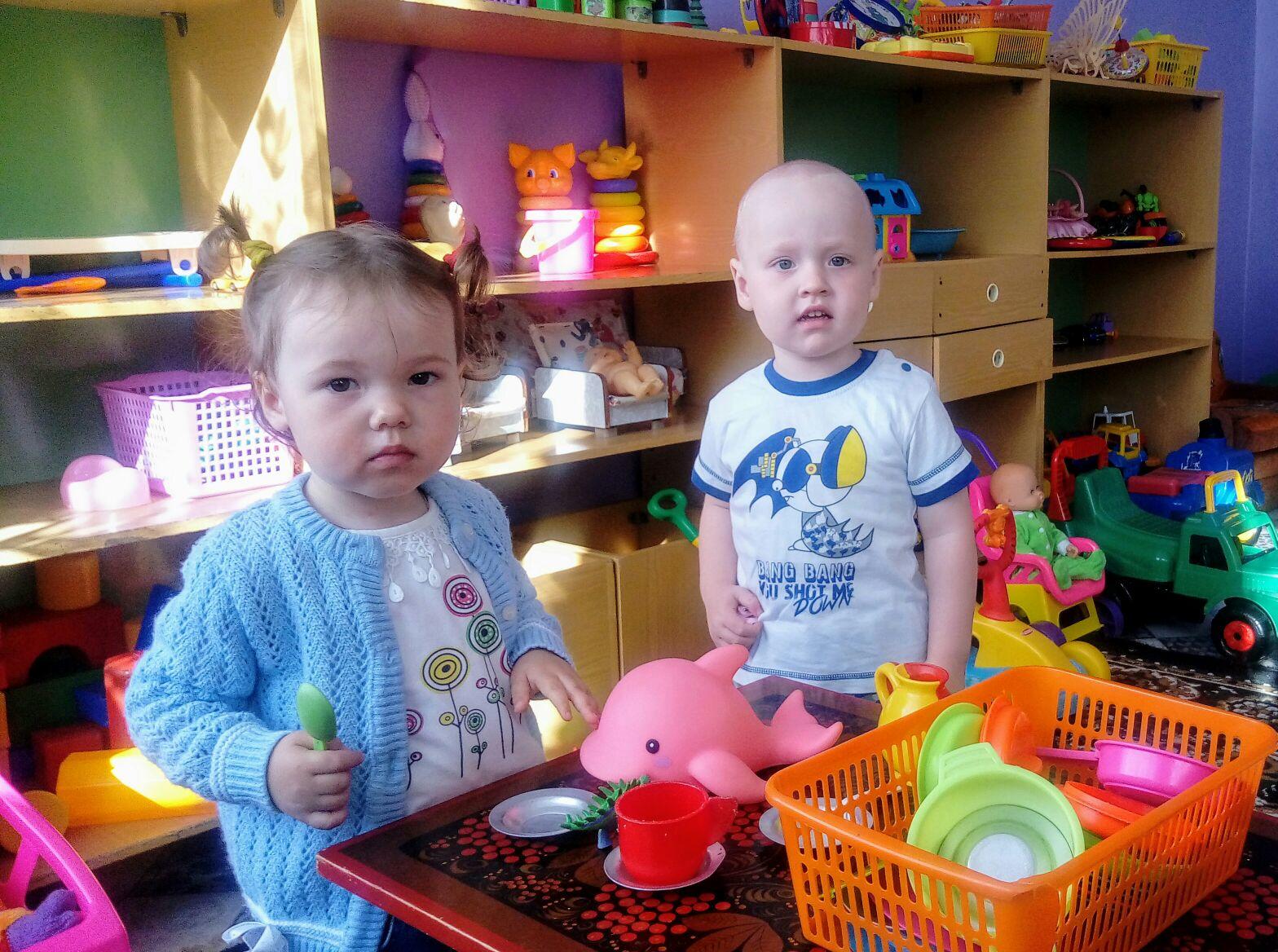 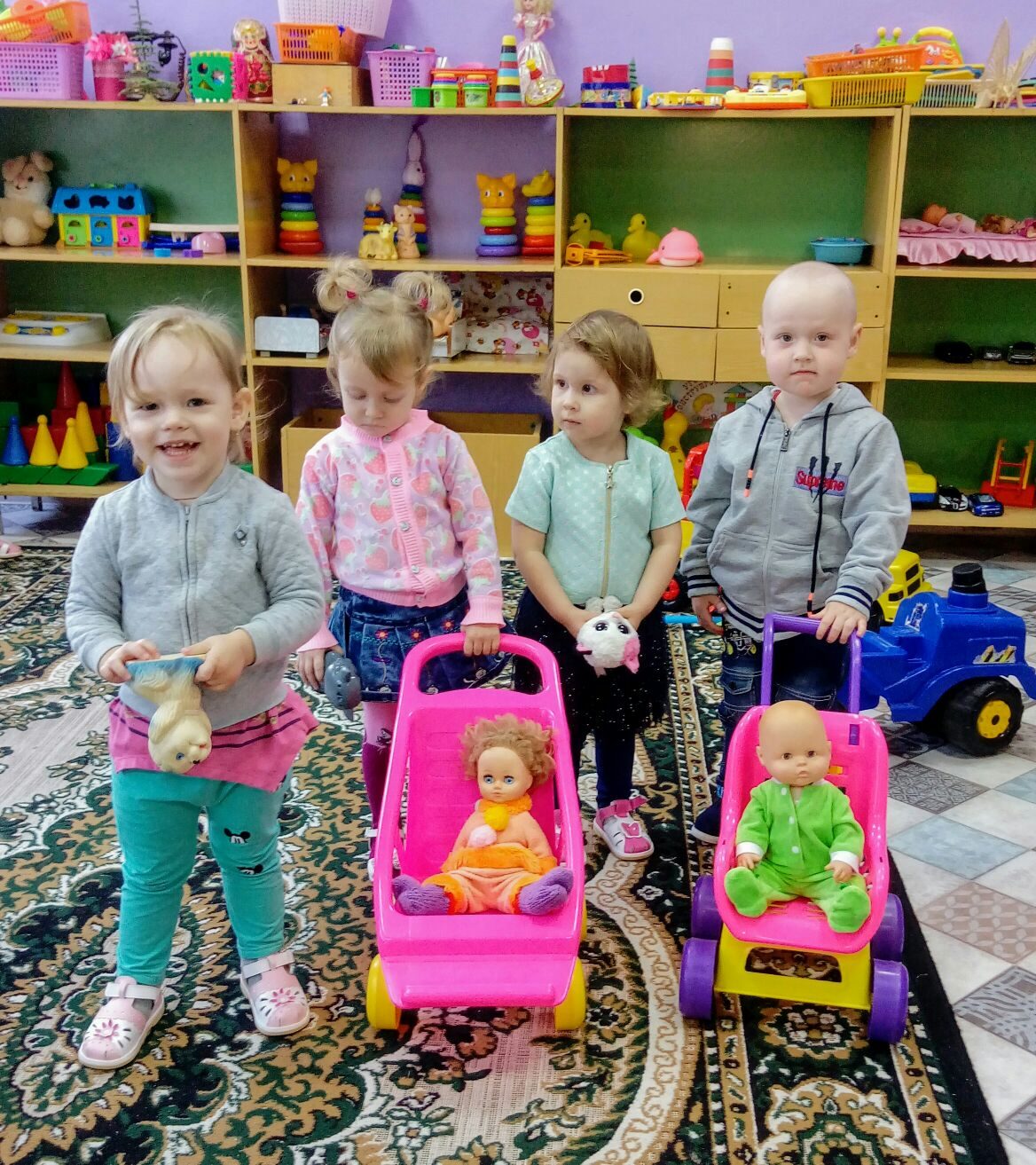 